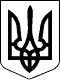 УКРАЇНАМІСЦЕВЕ САМОВРЯДУВАННЯСОФІЇВСЬКА СЕЛИЩНА РАДА СОФІЇВСЬКОГО РАЙОНУ ДНІПРОПЕТРОВСЬКОЇ ОБЛАСТІВОСЬМОГО СКЛИКАННЯДЕСЯТА СЕСІЯРІШЕННЯсмт Софіївка	                 № 805-10/VIII                     30 червня 2021р.Про клопотання перед Міністерством культурита інформаційної політики УкраїниКеруючись п.30 ч.1 статті 26 Закону України «Про місцеве самоврядування в Україні», статтями 90, 104-107 Цивільного кодексу України, статтею 19 Закону України «Про культуру», селищна  рада вирішила:1. Клопотати перед Міністерством культури та інформаційної політики України  щодо погодження перепрофілювання та перейменування  Комунального закладу «Софіївський Будинок культури» Софіївської селищної ради Софіївського району Дніпропетровської області  (код ЄДРПОУ 36730734) в Комунальний заклад «Софіївський центр культури і дозвілля» Софіївської селищної ради Софіївського району Дніпропетровської області та ліквідацію юридичних осіб, а саме:Комунальний заклад «Авдотівський сільський клуб» Софіївської селищної ради Софіївського району Дніпропетровької області (код ЄДРПОУ 36731020);      Комунальний заклад «Братський сільський клуб» Софіївської селищної ради Софіївського району Дніпропетровської області (код ЄДРПОУ 43329462);      Комунальний заклад «Вишневий Будинок культури» Софіївської селищної ради  Софіївського району Дніпропетровської області (код ЄДРПОУ 36730729);       Комунальний заклад «Володимирівський сільський клуб» Софіївської селищної ради Софіївського району Дніпропетровської області (код ЄДРПОУ 36730907);      Комунальний заклад «Запорізький сільський клуб» Софіївської селищної ради Софіївського району Дніпропетровської області (код ЄДРПОУ 36846290);      Комунальний заклад  «Ізлучистський сільський клуб» Софіївської селищної ради Софіївського району Дніпропетровської області (код ЄДРПОУ 36730692);       Комунальний заклад «Кам’янський сільський клуб» Софіївської селищної ради Софіївського району Дніпропетровської області ( код ЄДРПОУ 36739650);       Комунальний заклад «Любимівський сільський клуб» Софіївської селищної ради Дніпропетровської області (код  ЄДРПОУ 36730561);      Комунальний заклад «Новоюлівський сільський  Будинок культури» Софіївської     селищної ради Софіївського району Дніпропетровської області (код ЄДРПОУ 36730996);       Комунальний заклад «Олексіївський сільський клуб» Софіївської селищної ради Софіївського району Дніпропетровської області (Код 36730996);Комунальний заклад «Софіївський сільський клуб №1» Софіївської селищної ради Софіївського району Дніпропетровської області (код 36595447);      Комунальний заклад «Софіївський сільський клуб №2» Софіївської селищної ради Софіївського району Дніпропетровської області (код 36595384);      Комунальний заклад «Широківський центр громадської активноті» Софіївської селищної ради Софіївського району Дніпропетровської області (Код ЄДРПОУ 43254257), які входитимуть до структури Комунального закладу «Софіївський центр культури і дозвілля» Софіївської селищної ради Софіївського району Дніпропетровської області як відділи без статусу юридичної особи.      2. Відділу  культури, туризму, молоді та спорту виконавчого комітету Софіївської селищної ради (Ісаєвій Г.Г.) направити дане рішення до Міністерства культури та інформаційної політики України.        3. Координацію роботи щодо виконання даного рішення покласти на начальника відділу культури, туризму, молоді та спорту виконавчого комітету Софіївської селищної ради Ісаєву Г.Г., контроль - на постійну комісію з гуманітарних питань.             Селищний голова	                                        П. СЕГЕДІЙ